 Referat fra Bestyrelsesmøde i Aktivitetsforeningen, BronzealdervejTorsdag den 12. aug.- 2021 kl. 10.000 -12.00 Teglbakken 4, 1.3 Odder.Dagsorden:01: Godkendelse af forslag til dagsorden.02. Godkendelse af referat (seneste referat 27.maj 2021)03. Meddelelser fra formanden/ Else Marie       Sket siden sidst.        Kursusdag   tirsdag den 9. november 2021 kl. 10.00 – 15.00   04. Økonomi/ Annie05. Ansøgning fra husene/bevillinger givet.06. Medlemmer/ kontingent/ Annie 07. Igangværende aktiviteter/ Gerda08. Kommende Aktiviteter       Høstfest? Hvornår, forplejning, underholdning?09. Næste bestyrelsesmøde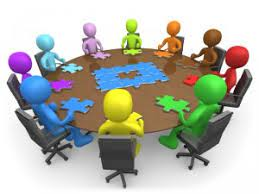 10. Evt.Referat:Ad 1:  OkAd 2:  OkAd 3:  En tak fra Bente for arrangementet i anledning af hendes sidste arbejdsdag samt fødselsdag.	Gensynsfest d. 7.7 med underholdning af Merete, Annie og Eigil og pølser fra pølsevogn	Ang. Kursusdag i Eden: d. 9.11 kl. 10-15Ad 4:	Økonomi gennemgåetAd 5:	Ingen ansøgningerAd 6:	Pt. 81 betalt-13 mangler at betaleAd 7:	Ingen problemerAd 8:	Efterårets arrangementer:	Jagtdag i september (mandeklubben og dameklubben arrangerer) -Vi sørger for drikkevarer.	Der bliver ingen høstfest.	Mortens aften i november, nærmere planlægning følger.	Generalforsamling for 2020 opgives og i stedet holder vi for 2021 i foråret.	Gudstjenester: Præsterne har opgivet at afholde gudstjenester på Bronzealdervej.	Fremover bliver det muligt at blive kørt til gudstjeneste 1 gang om måneden i vores bus med en personale. Når bussen kommer til kirken, vil der være en frivillig til hjælp. På Bronzealdervej vil der blive gudstjeneste til jul og påske.	Første gang d. 12.9. Husk tilmeldingAd 9:	6.10-kl. 10-12 Annie sørger for noget til kaffen.Ad 10:	intet.